Participant Name:Provider Name: Association for Learning Environments	Conference Number:   	2018 Kentucky Chapter ConferenceProvider Number: F118   Program Dates: October 25, 2018     Program Location: Louisville, KYI hereby certify that the above information is true and accurate to the best of my knowledge and that I have complied with the AIA Continuing Education Guidelines for the reported activities. ATTENDEE SIGNATURE (Credit will not be awarded without signature.)		DATEParticipants: Complete and return this form to:    The registration desk, or send to:Attn.: Dr. Edi Francesconi – A4LE – 11445 E Via Linda, Suite 2-440 – Scottsdale, AZ 85259 – Tel. (480) 391-0840 – E-mail: edi@a4le.org2018 AIA/CES Conference Session Participation Form (C-1)Sessions listed on this form have been registered with the AIA/CES Records. Attendance will be recorded on your behalf by the CES Registered Provider. You may request a copy of this form for your files.You must include your AIA membership number to get credit.  Check Yes for those activities you have completed. Member numbers that are missing or not legible will not be awarded credit.Partial credit/concurrent sessions marked “attended” are not awarded. Attendance is subject to verification.DO NOT SEND THIS FORM DIRECTLY TO CES RECORDS — RETURN TO CONFERENCE STAFF!Conference Provider will verify your attendance before forwarding this form to CES Records to record credit.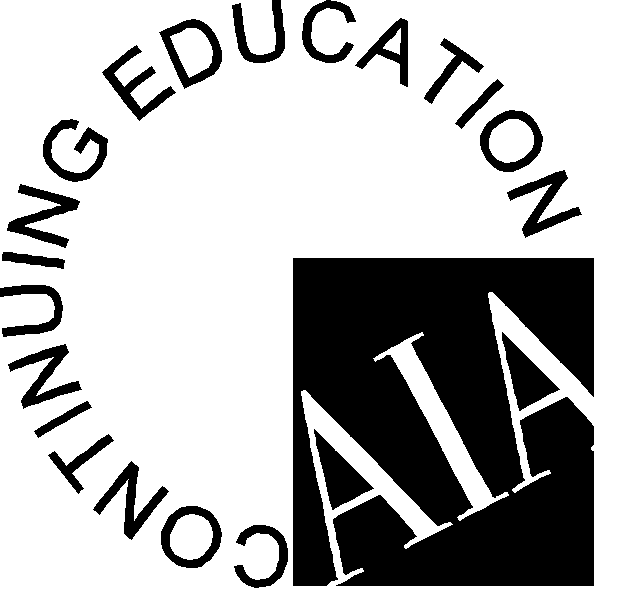 AttendedSession #Program TitleCreditsLULU/HSWOctober 25, 2018 – Speaker # 1 – 8:30 AM – 9:30 AMOctober 25, 2018 – Speaker # 1 – 8:30 AM – 9:30 AMOctober 25, 2018 – Speaker # 1 – 8:30 AM – 9:30 AMOctober 25, 2018 – Speaker # 1 – 8:30 AM – 9:30 AMOctober 25, 2018 – Speaker # 1 – 8:30 AM – 9:30 AMOctober 25, 2018 – Speaker # 1 – 8:30 AM – 9:30 AMYes  No KY18-01Profile of a Graduate1Yes October 25, 2018 – Speaker # 2 – 9:30 AM – 10:30 AMOctober 25, 2018 – Speaker # 2 – 9:30 AM – 10:30 AMOctober 25, 2018 – Speaker # 2 – 9:30 AM – 10:30 AMOctober 25, 2018 – Speaker # 2 – 9:30 AM – 10:30 AMOctober 25, 2018 – Speaker # 2 – 9:30 AM – 10:30 AMOctober 25, 2018 – Speaker # 2 – 9:30 AM – 10:30 AMYes  No KY18-02Human-Centered Design in Education1Yes October 25, 2018 – On-Site Tour – 10:45 AM – 11:45 AMOctober 25, 2018 – On-Site Tour – 10:45 AM – 11:45 AMOctober 25, 2018 – On-Site Tour – 10:45 AM – 11:45 AMOctober 25, 2018 – On-Site Tour – 10:45 AM – 11:45 AMOctober 25, 2018 – On-Site Tour – 10:45 AM – 11:45 AMOctober 25, 2018 – On-Site Tour – 10:45 AM – 11:45 AMYes  No KY18-03Speed Art Museum Tour Education Focus1Yes October 25, 2018 – Speaker # 3 – 1:00 PM – 2:00 PMOctober 25, 2018 – Speaker # 3 – 1:00 PM – 2:00 PMOctober 25, 2018 – Speaker # 3 – 1:00 PM – 2:00 PMOctober 25, 2018 – Speaker # 3 – 1:00 PM – 2:00 PMOctober 25, 2018 – Speaker # 3 – 1:00 PM – 2:00 PMOctober 25, 2018 – Speaker # 3 – 1:00 PM – 2:00 PMYes  No KY18-04Leveraging Architecture in Support of Education1Yes October 25, 2018 – Speaker # 4 – 2:00 PM – 3:00 PMOctober 25, 2018 – Speaker # 4 – 2:00 PM – 3:00 PMOctober 25, 2018 – Speaker # 4 – 2:00 PM – 3:00 PMOctober 25, 2018 – Speaker # 4 – 2:00 PM – 3:00 PMOctober 25, 2018 – Speaker # 4 – 2:00 PM – 3:00 PMOctober 25, 2018 – Speaker # 4 – 2:00 PM – 3:00 PMYes  No KY18-05Change Management in Education1Yes October 25, 2018 – Off-Site Tour 3:15 PM – 4:15 PMOctober 25, 2018 – Off-Site Tour 3:15 PM – 4:15 PMOctober 25, 2018 – Off-Site Tour 3:15 PM – 4:15 PMOctober 25, 2018 – Off-Site Tour 3:15 PM – 4:15 PMOctober 25, 2018 – Off-Site Tour 3:15 PM – 4:15 PMOctober 25, 2018 – Off-Site Tour 3:15 PM – 4:15 PMYes  No KY18-05Technology & Collaboration Driven Learning Environments1Yes Total Hours Attended: